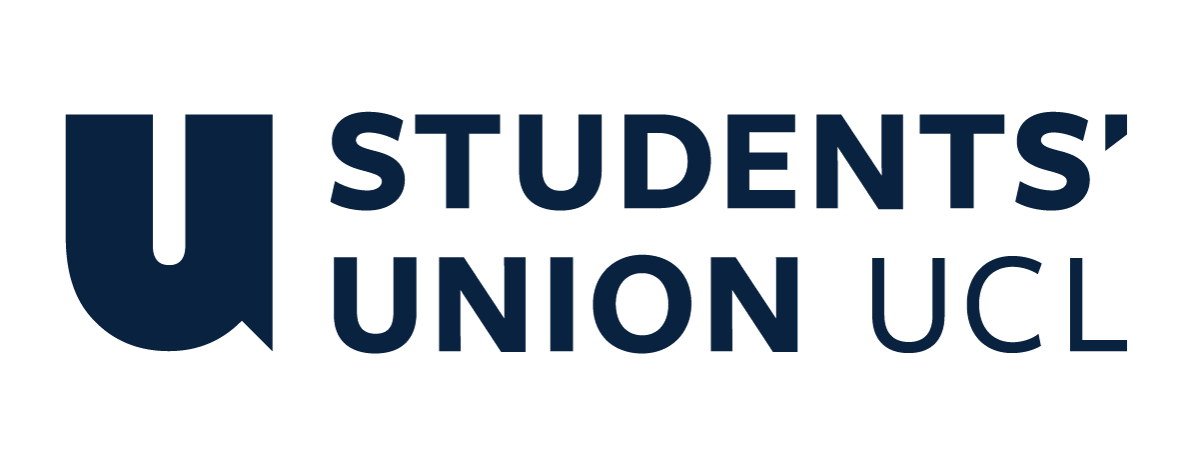 The Constitution of Students’ Union UCL RUMS Men’s Hockey Club NameThe name of the club/society shall be Students’ Union UCL RUMS Men’s Hockey Club.The club/society shall be affiliated to Students’ Union UCL.Statement of IntentThe constitution, regulations, management and conduct of the club/society shall abide by all Students’ Union UCL policy, and shall be bound by the Students’ Union UCL Memorandum & Articles of Association, Byelaws, Club and Society Regulations and the club and society procedures and guidance – laid out in the ‘how to guides’.The club/society stresses that it abides by Students’ Union UCL Equal Opportunities Policies, and that club/society regulations pertaining to membership of the club/society or election to the club/society shall not contravene this policy.The Club and Society Regulations can be found on the following webpage: http://studentsunionucl.org/content/president-and-treasurer-hub/rules-and-regulations.The Society CommitteePresidentThe president’s primary role is laid out in section 5.7 of the Club and Society Regulations.Shall represent the society and shall be responsible for making sure that the society is run according to its constitution, the Students’ Union UCL Club and Society Regulations and Procedures, Good Practice Guidelines, and Constitution and Standing Orders of Students’ Union UCL. Shall call General Meetings of the society, and organise proper elections for the following year's committee, in accordance with Club and Society Regulations and Procedures. Shall be the primary point of communication between the Union and the society members. It is therefore required that s/he attends the relevant Union Boards. Shall be responsible overall for the activities of the society and shall oversee all activities organised by the society. TreasurerThe treasurer’s primary role is laid out in section 5.8 of the Club and Society Regulations.Shall carry out the day-to-day financial duties of the society and is responsible to the Union for society finances to the membership. Shall keep current accurate financial information. The Treasurer is responsible for all financial transactions of the society ensuring that these are made through the Union Finance Department; only the Treasurer, or in his/her absence the President, may authorise withdrawals or expenditure from the society accounts. Shall maintain a society account book. Shall proactively seek sponsorship options as they deem appropriate to augment the income stream of the club.Welfare OfficerThe welfare officer’s primary role is laid out in section 5.9 of the Club and Society Regulations.This role is to be appointed to an existing committee member to be at the point of contact regarding the welfare of club members.Must have knowledge of the support services available at UCL and should be responsible for liaising with Students’ Union UCL on welfare and representation matters.Responsible for ensuring equal opportunities for all club members and to provide an atmosphere where any perceived inequality or discrimination can be highlighted and addressed.Shall be responsible for ensuring our ongoing active participation in the Union’s ‘Pride in Sport’ and ‘Zero tolerance to sexual harassment’ campaigns.Shall be the Equality, Diversity and Inclusivity (EDI) representative for RUMS Men’s Hockey ClubAdditional Committee Members 3.4 First Team Sports Captain 3.4.1 	Shall carry out weekly selection of the First XI team of the RUMS Men’s Hockey club.3.4.2	Shall organise each match with the opposing team and notify members in advance of the details of each match.3.4.3	Shall select players on order of Hockey Merit only without personal prejudice.3.4.4	Shall liaise with the appointed coach regarding weekly training and matters relating to matches.3.4.5	Shall run regular fitness sessions for the first team when he deems appropriate. 3.4.6	Ensure umpiring for all matches are organized for the team. Personally overseeing the organisation of neutral (non-club) umpires for their matches.3.4.7	Shall ensure there is sufficient protective equipment and adequate keeper kit for their team. This requires liaising with keepers, Kit secretary and Treasurer.3.5 Second Team Sports Captain 3.5.1 	Shall carry out weekly selection of the Second XI team of the RUMS Men’s Hockey club.3.5.2 	Shall organise each match with the opposing team and notify members in advance of the details of each match. 3.5.3	Shall select players on order of Hockey Merit only without personal prejudice. 3.5.4 	Shall run regular fitness sessions for the second team when he deems appropriate. 3.5.5 	Ensure umpiring for matches are organized in advance in conjunction with the Fixtures Secretary. 3.5.6	Shall ensure there is sufficient protective equipment and adequate keeper kit for their team. This requires liaising with keepers, Kit Secretary and Treasurer.	 3.6 Third Team Sports Captain 3.6.1 	Shall carry out weekly selection of the Third XI team of the RUMS Men’s Hockey club. 3.6.2 	Shall organise each match with the opposing team and notify members in advance of the details of each match. 3.6.3 	Shall select players on order of Hockey Merit only without personal prejudice. 3.6.4 	Shall run regular fitness sessions for the third team when he deems appropriate. 3.6.5 	Ensure umpiring for matches are organized in advance in conjunction with the Fixtures Secretary. 3.6.6	Shall ensure there is sufficient protective equipment and adequate keeper kit for their team. This requires liaising with keepers, Kit Secretary and Treasurer.3.7 Mixed Team Sports Captain 3.7.1 	Shall perform all objectives in conjunction with the RUMS Women’s Hockey Club Mixed Team Captain. 3.7.2 	Shall carry out selection of the Mixed XI team participants from RUMS Men’s Hockey club. 3.7.3 	Shall organise each match with the opposing team and notify members in advance of the details of each match. 3.7.4 	Shall organise the annual RUMS Men’s and Women’s Mixed Hockey Tour.3.8 Social Secretary 3.8.1 	Shall work alongside the Social Secretary of the RUMS Women’s Hockey Club when required. 3.8.2 	Shall organise twice yearly formal dinners to be held at Christmas and Easter in conjunction with RUMS Women’s Hockey Club.3.8.3 	Shall aim to organise further events that widen enjoyment and participation of RUMS Men’s Hockey Club Members. 3.9 Social Media Manager 3.9.1 	Shall design and maintain the Website belonging to RUMS Men’s Hockey Club. 3.9.2 	Shall be responsible for collecting and censoring all material contained on the Website. 3.9.3 	Shall regularly update the Website with information regarding the progress of the Club. 3.9.4 	Shall be responsible for all club social media, including but not limited to: Facebook, Twitter and Instagram. 3.9.5	Shall be responsible for ensuring club social media accounts are regularly updated with material that promotes the wider interests of the club and its members. 3.9.6	Shall consistently post weekly reports including match scores and club news on all social media platforms. 3.10 Kit Secretary 3.10.1 	Shall be responsible for gathering quotes and designing kit relating to the activities of RUMS Men’s Hockey Club. 3.10.2 	Shall submit kit designs for approval to the President and Captains. 3.10.3 	Shall perform the aforementioned with an aim to making full use of the allocated yearly kit grant from Students’ Union UCL. 3.10.4 	Shall liaise with Captains, keepers and the Treasurer to ensure there is adequate keeper kit and protective gear in place for all teams. 3.11 Alumni Officer 3.11.1 	Shall be responsible for keeping alumni members of the club informed about socials and mixed hockey tours. 3.11.2 	Shall be responsible for organizing an annual Old Boys Match. 3.11.3 	To liaise with the alumni representatives of each leaving year group to streamline communications with alumni. There shall be one representative per year group and this person is to be appointed before they leave the club.3.12 Fixtures Secretary 3.12.1 	Shall act as the club’s primary liaison between the captains, Students’ Union UCL, and our pitch hire contacts to secure appropriate facilities for BUCS and LUSL home games. 3.12.2 	Shall work closely with the RUMSWHC fixtures secretary wherever match day facilities are shared in order to most efficiently and fairly organise pitch bookings. 3.12.3 	Shall work closely with captains to ensure umpires are provided for all matches in the season. 3.12.4 	Shall oversee the organisation of umpiring from within the club for matches. This relates to the matches of the second and third teams in particular.  3.13 Volunteering Officer 3.13.1 	Shall be responsible for securing suitable volunteering opportunities for club members as he deems appropriate- be they regular or one-off activities. 3.13.2 	Shall suitably advertise these opportunities to club members and as far as possible facilitate the involvement of as many members as possible. 3.13.3 	Shall endeavour to promote and carry out ecologically sustainable and environmentally- friendly activities to improve the club’s standing on this front. 3.14 Education Officer 3.14.1 	Provide teaching sessions and ensure these are regular and targeted to those who require teaching. 3.14.2     Ensure members of the club are encouraged to provide teaching to other members.3.15 	Management of the club/society shall be vested in the club/society committee which will endeavour to meet regularly during term time (excluding UCL reading weeks) to organise and evaluate club/society activities.The committee members shall perform the roles as described in section 5 of the Students’ Union UCL Club and Society Regulations.Committee members are elected to represent the interests and well-being of club/society members and are accountable to their members. If club/society members are not satisfied by the performance of their representative officers they may call for a motion of no-confidence in line with the Students’ Union UCL Club and Society Regulations.Terms, Aims and ObjectivesThe club/society shall hold the following as its aims and objectives.The club/society shall strive to fulfil these aims and objectives in the course of the academic year as its commitment to its membership.The core activities of the club/society shall be: To field three Hockey teams playing weekly competitive Hockey in BUCS and LUSL Leagues as well as competing in the annual UH Cup. To train, as a club, on a weekly basis. To strive to gain promotion at the end of the season into a higher league or consolidate each team’s position within their respective league. To welcome as many new Hockey players from new or existing students within the UCL Medical School. To sustain membership sufficient to field three full Hockey squads. To integrate as well as possible with the RUMS Women’s Hockey Club with the aim of partaking in joint events. These may include competing in Mixed Hockey Leagues and tournaments as well as organizing Mixed Hockey Tour during the year. To provide teaching sessions for club members throughout the year and foster a club atmosphere that encourages its members to teach younger years. In addition, the club/society shall also strive to organise other activities for its members where possible: Twice yearly formal dinners to be held at Christmas and Easter in conjunction with RUMS Women’s Hockey Club. One mixed Hockey Tour per year, within or outside of the UK. Regular team meals to be organised by the current First, Second and Third Team Captains for their respective teams. Post-match social evenings. One Old Boys Match per year. 4.5 Additionally, the club/society shall adhere to the following:4.5.1	The dress code for club/society social events shall be shirt and tie, unless otherwise stated.This constitution shall be binding on the club/society officers, and shall only be altered by consent of two-thirds majority of the full members present at a club/society general meeting. The Activities Executive shall approve any such alterations. This constitution has been approved and accepted as the Constitution for the Students’ Union UCL RUMS Men’s Hockey Club. By signing this document the president and treasurer have declared that they have read and abide by the Students’ Union UCL Club and Society Regulations.President name:Yu ItoPresident signature: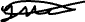 Date:28/06/2023Treasurer name:Dillon GormanTreasurer signature: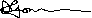 Date:27/06/2023